SYMBIO pro Pražské jaro, o.p.s.Středa 14. září 2017PROJEKTOVÁ DOKUMENTACE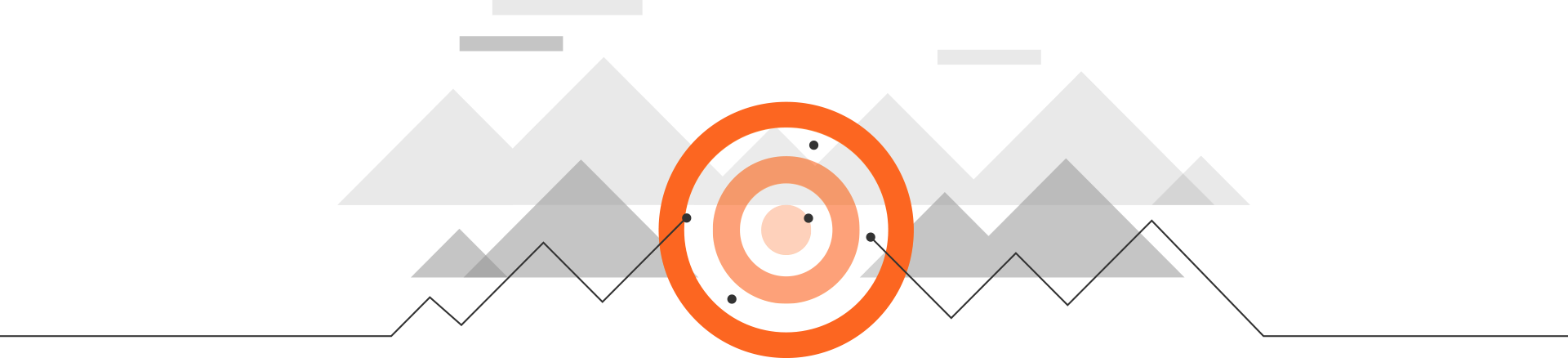 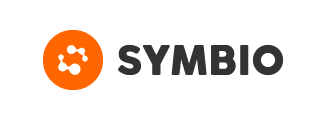 OBSAHROZSAH PROJEKTUPopis projektuRedesign webových stránek festivalu Pražské jaro (www.festival.cz) bude realizován dvěma subjekty. SYMBIO má na starosti tvorbu wireframes kompletně pro desktop i responsivní verzi a design 5 klíčových stránek webu + jedné obecné stránky obsahující klíčové elementy, z nichž bude možné poskládat většinu dalších stránek (vše pouze pro desktop). Dále bude SYMBIO zodpovědné za kontrolu a připomínkování výstupů druhého dodavatele, v jehož kompetenci bude HTML, CSS, JS a CMS.Povinnosti a součinnost kompetentní osoby Objednatele Poskytuje řádně a včas potřebnou a průběžnou součinnost projektovému týmu Zhotovitele.Dodává textové a grafické podklady (i třetích stran), případně další materiály dle harmonogramu.Odpovídá za kvalitu, obsah (faktický a právní) i dodržení termínů předání podkladů.Bezodkladně upozorňuje na všechny změny a jiné okolnosti, které se týkají provádění díla. Zajišťuje přístup k počítačové síti, aplikacím a datům v rozsahu nezbytném k provedení díla. Schvaluje dílčí výstupy předkládané Zhotovotitelem.Objednává a schvaluje vícepráce, které nejsou součástí projektu ještě před jejich provedením (např. formou e-mailu nebo tzv. Change orderem – viz vzor níže).Zajišťuje spolupráci svých zaměstnanců a kolegů. Provádí nejvýše dvě revize každé fáze díla.  Podepisuje Protokol o předání a převzetí díla. Bere na vědomí, že pokud protokol není podepsaný do 7 dní od doručení elektronickou či fyzickou cestou, považuje se dílo za předané.Součástí projektu a kalkulace JSOU zejména tyto práceRealizaci UX workshopu a na něj navazující tvorbu wireframes kompletní desktopové i responzivní verze webu.Zpracování kreativní a grafické koncepce v podobě designu desktopové verze těchto stránek: úvodní stránky, dalších čtyřech podstránek dle dohody s klientem a jedné obecné šablony ve formátu PSD, která bude obsahovat klíčové elementy pro přípravu dalších podstránek. Zapracování případných připomínek v rámci max. dvoukolového připomínkovacího řízení. Přitom okamžiky/fáze, ve kterých se připomínky řeší budou maximálně 3 (obvykle po dodání: a) wireframes, b) homepage a c) zbývající grafiky).Kontrola a připomínkování výstupů dodavatele, v jehož kompetenci bude HTML, CSS, JS a CMS.Dodržení nastaveného timingu dle schváleného harmonogramu níže. Status a jiné schůzky k projektu v celkovém počtu 2 v sídle Zhotovitele.Součástí projektu a kalkulace NEJSOU zejména tyto práceWebhosting/serverhosting a e-mailové schránky,tvorba responzivní verze grafiky,oprava chyb a nedostatků zjištěných v dodávkách dodavatele HTML, CSS, JS a CMS,platby za vedení doménového jména,nákup fotografií z fotobank,licence za fotografie z fotobank,uživatelské testování,SEO,jazykové verze,spolupráce se třetími stranami nad rámec výše uvedené supervize,alokace kapacit a AM/PM mimo stanovený harmongram.Pozn.: Tyto práce lze kdykoli sjednat dodatečně.HARMONOGRAMTabulka 1XxxxxxxxXxxxxxxxXxxxxxxXxxxxxxCENA DÍLATabulka 2XxxxxxxxXxxxxxxxXxxxxxxXxxxxxxCeny neobsahují DPH.Fakturace	 		Ceny neobsahují DPH.ODPOVĚDNÉ OSOBYCHANGE ORDER – VZORV Praze dne 21. září 2017Při podpisu smlouvy/vystavení objednávky170 000.00 KčPo Předání a převzetí díla170 000.00 KčFUNKCEJMÉNO E-MAIL A TELEFONAccount ManagerXxxxx Xxxxxxxxxx.xxxx@xxxxxx.xxxxxx
+420 XXX XXX XXXProject ManagerXxx Xxxxxxxx.xxxxx@xxxxxx.xxxxxx
+420 XXX XXX XXXTiskový mluvčíXxxxx Xxxxxxxxxxxx@xxxxxxx.xx
+420 XXX XXX XXXMarketing Xxxxxxx Xxxxxxxxxxxxxxx@xxxxxxx.xx
+420 XXX XXX XXXTajemník soutěžeXxxxx Xxxxxxxxxx@xxxxxxx.xx+420 XXX XXX XXXID a název projektu P1700232 – UX a design webu Pražské jaroZměna obsahu/rozsahu dílaZměna ceny (± rozdíl)Změna harmonogramuLze řešit i odkazem na aktualizovaný harmonogram.Objednatel: Pražské jaro, o.p.s.Odpovědná osoba: Roman BělorSYMBIO Digital, s.r.o.Odpovědná osoba: Robert Haas